Рекомендуемые задания для воспитанников группы раннего возрастаот 2 до 3 лет09 апреля 2020 годаРазвитие речи. Тема: Дидактическое упражнение: «Кто как кричит»Закреплять  знания о домашних птицах.  Добиваться правильного воспроизведения детьми различных звукоподражаний.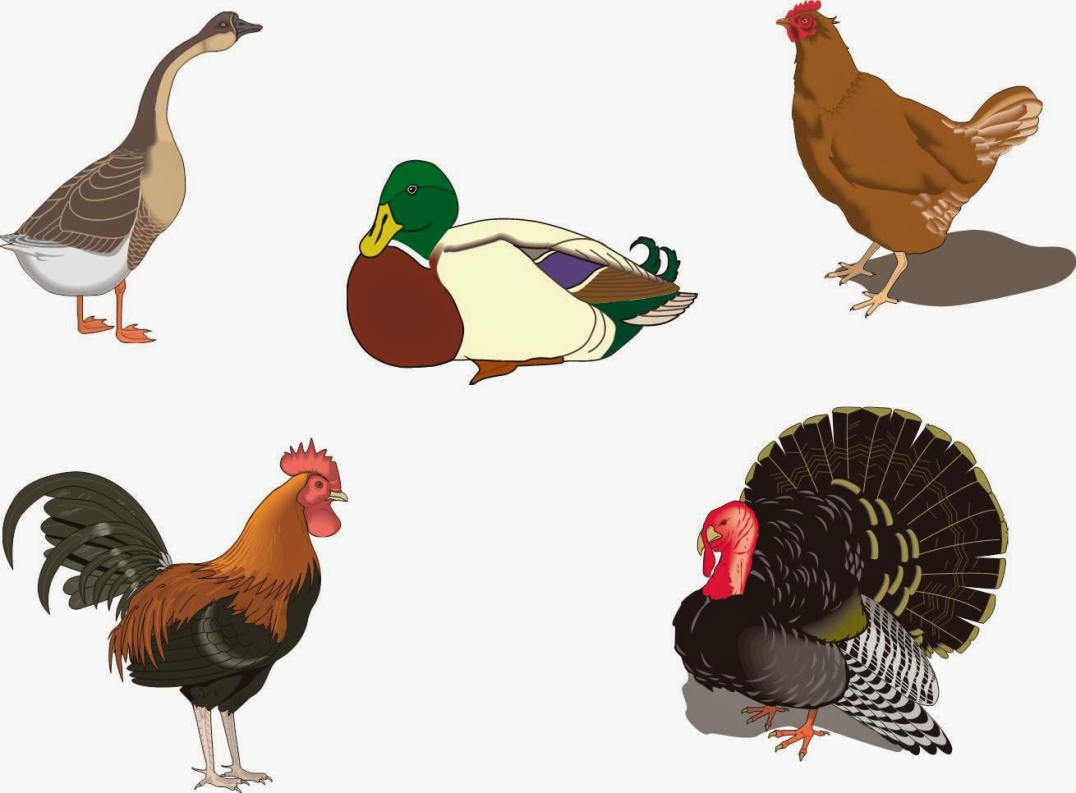 Мы попали на птичий двор. Здесь живут птицы. Назови птиц, каких знаешь.Произнеси, как кричит каждая птица.Послушай стихотворение и назови, кто так кричит.Ку-ка-ре-ку!
Кур стерегу.Кудах-тах-тах!
Снеслась в кустах.Кря, кря, кря!
Завтра дождь с утра.Рекомендуемая   дидактическая игра с детьми:«Катится - не катится»Материал: шарики, кубики, наклонная поверхность (может быть книга или плотный картон)Ход игры: Рассмотреть шарики и кубики. Какие они по форме. Предложить покатать шарики и кубики с горки. Катится шарик? А кубик? А что можно построить из кубиков?Рекомендуемая для прочтения детям художественная литература:З.Александрова «Вкусная каша»Каша из гречки.
Где варилась?
В печке.Сварилась, упрела,
Чтоб Оленька ела,
Кашу хвалила,
На всех разделила…Досталось по ложке
Гусям на дорожке,
Цыплятам в лукошке,
Синицам в окошке.Хватило по ложке
Собаке и кошке,
И Оля доела
Последние крошки!Вопросы для беседы:- Из какой крупы каша?- Где варилась?
- Кому досталось каши по ложке?